Titre : arial, taille 14, minuscules, gras, centré3 interlignes taille 14Les auteurs : Prénom NOM1, Prénom NOM2*, etc. … et Prénom NOM1,2(arial, gras, taille 10, centré)1 : Unité, organisme et équipe de recherche, adresse, mail de l’auteur2 : Unité, organisme et équipe de recherche, adresse, mail de l’auteur(arial, taille 10, centré)* contact : identification du contact en cas de question sur les travaux présentésRésuméIntroductionMatériel et méthodesRésultats et discussionConclusions et perspectivesRéférencesRemerciementsInstructions pour la rédaction / présentation de votre contribution écriteTitres : Arial, taille 10, gras, minuscules : Résumé, Introduction, Matériel et méthodes, Résultats et discussion, Conclusions et perspectives, Références, RemerciementsTexte : Arial, taille 10, minuscules, interlignes simples, paragraphes justifiés, espacements entre paragraphes en interlignes simplesDes sauts de ligne peuvent être intégrés pour plus de clarté.Tableau : chaque tableau doit être numéroté et légendé. Le titre du tableau (Arial 10, minuscules, gras) doit être placé au-dessus du tableau, comme présenté ci-dessous :Tableau 1. XXXXXXFigures : les titres des figures sont placés sous les figures (Arial, taille 10, minuscule, gras, centré), comme présenté ci-dessous :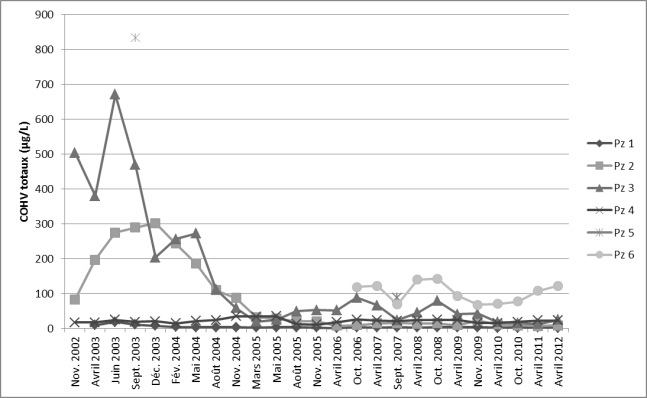 Figure 1. XXXXXXXLes références doivent être indiquées par des numéros entre crochet en ordre croissant (Exemple : « Ces résultats confirment ceux obtenus antérieurement [1] ») et fournis en fin de contribution, dans l’ordre où elles apparaissent dans le texte,  sous la forme suivante (Arial, taille 9, minuscules) : Pour un article [1] Dupond, P.-J., Smith, H.-J. (1991). Choice behavior in multiple tasks. Journal of Psychology, 45, 145-152.Nom, virgule, initiales du prénom suivies d’un point. Date de parution entre parenthèses. Point. Titre de l’article. Titre de la revue écrit en entier, sans abréviations (en italiques ou en caractères gras). Numéro du volume (en italiques ou caractères gras). Pages de début et de fin de l’article.Pour un chapitre d’ouvrage [2] Durand, G. (1955). Information theory and categorisation. In P. Zwiskovsky (Ed.) Applications of Information Theory in Different Sciences. New York: Plenum Publishers, pp. 256-284Nom de l’auteur, virgule, initiales du prénom suivie d’un point. Date de parution entre parenthèses. Point. Titre du chapitre. Point suivi de «In.». Nom du directeur (ou des directeurs) responsable(s) de l’ouvrage (Editor en anglais) précédés des initiales du prénom. Nom de l’ouvrage en italiques ou caractères gras. Ville dans laquelle il a été publié. Deux points. Nom de la maison d’édition. Point. Pages de début et de fin du chapitre.Pour un ouvrage [3] David, I. (1948). Le développement de l’intelligence. Paris : Dunod.Nom de l’auteur, virgule, initiales du prénom suivies de points. Date de parution entre parenthèses. Point. Titre de l’ouvrage en italiques ou caractères gras. Ville dans laquelle il a été publié. Deux points. Nom de la maison d’édition. Point.Notes de bas de pageLe recours aux notes de bas de pages est à limiterElles sont appelées dans le texte à l'aide d'un chiffre en exposant 1Elles doivent apparaître au pied de la page concernée, sur une ligne complète, en arial 9Elles sont séparées du texte par un trait sur la largeur de la page.Candidature pour : Communication orale Communication poster Vidéo de 180s Communication poster avec présentation d’outiltexte123